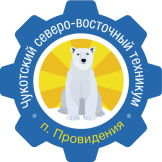 Государственное автономное профессиональное образовательное учреждение Чукотского автономного округа«Чукотский северо-восточный техникум посёлка Провидения»689251,  Чукотский  АО,   п.  Провидения,  ул.  Полярная, д. 38. Телефон:  8  (42735)  2 – 23 – 53; 8 (42735) 2 – 24 – 68. Факс:  8  (42735)  2 – 23 – 12.  е-mail: spu2@bk.ruПОЛОЖЕНИЕО ПОРЯДКЕ ПЕРЕВОДА, ОТЧИСЛЕНИЯ, ВОССТАНОВЛЕНИЯ ОБУЧАЮЩИХСЯ И ПРЕДОСТАВЛЕНИЯ АКАДЕМИЧЕСКИХ ОТПУСКОВ В ЧУКОТСКОМ СЕВЕРО-ВОСТОЧНОМ ТЕХНИКУМЕ ПОСЁЛКА ПРОВИДЕНИЯ1. Общие положения1.1. Настоящее Положение разработано с целью нормативно-правового обеспечения порядка оформления документов и проведения процедур перевода, отчисления, восстановления обучающихся и предоставления им академических отпусков.1.2. Положение разработано в соответствии с Федеральным законом от 29.12.2012 № 273-ФЗ «Об образовании в Российской Федерации»; приказом Минобрнауки России от 14.06.2013 №464 «Об утверждении порядка организации и осуществления образовательной деятельности по образовательным программам среднего профессионального образования»; приказом Минобрнауки России от 13.06.2013 № 455 «Об утверждении Порядка и оснований предоставления академического отпуска обучающимся»; приказом Минобрнауки России от 15.03.2013 № 185 «Об утверждении Порядка применения к обучающимся и снятия с обучающихся мер дисциплинарного взыскания»; приказом Минобрнауки России от 10.02.2017 № 124 «Об утверждении Порядка перевода обучающихся в другую организацию, осуществляющую образовательную деятельность по образовательным программам среднего профессионального и (или) высшего образования»; приказом Минобрнауки России от 7 октября 2013 г. № 1122 «Об утверждении Порядка и условий осуществления перевода лиц, обучающихся по образовательным программам среднего профессионального и высшего образования, в другие организации, осуществляющие образовательную деятельность по соответствующим образовательным программам, в случае приостановления действия лицензии, приостановления действия государственной аккредитации полностью или в отношении отдельных уровней образования, укрупненных групп профессий, специальностей и направлений подготовки»; приказом Минобрнауки России от 06.06.2013 № 443 «Об утверждении Порядка и случаев перехода лиц, обучающихся по образовательным программам среднего профессионального и высшего образования, с платного обучения на бесплатное; Уставом Чукотского северо-восточного техникума поселка Провидения,1.3. Настоящее положение устанавливает порядок перевода обучающихся с очной формы обучения на заочную со специальности на специальность в Чукотском северо-восточном техникуме поселка Провидения (далее Техникум), из одной образовательной организации в другую, порядок отчисления из Техникума, восстановление в число обучающихся, порядок предоставления академических отпусков.2. Порядок перевода обучающихся2.1. Обучающиеся Техникума имеют права на:- перевод для получения образования по другой профессии, специальности и (или) направлению подготовки, по другой форме обучения в порядке, установленном законодательством об образовании;- перевод в другую образовательную организацию, реализующую образовательную программу соответствующего уровня;- перевод с платного обучения на бесплатное.2.2. Обучающийся имеет право на перевод в другую образовательную организацию, реализующую образовательную программу соответствующего уровня, при согласии этой образовательной организации и успешном прохождении им аттестации. Перевод обучающегося из одной образовательной организации в другую образовательную организацию или из образовательной организации высшего образования в профессиональную образовательную организацию осуществляется в соответствии с порядком, установленным Министерством образования и науки Российской Федерации, если иное не предусмотрено законодательством Российской Федерации.2.3. Обучающиеся при освоении ими дисциплин общеобразовательного цикла могут по их личному заявлению перевестись с одной образовательной программы на другую по результатам 1-ого семестра в тех случаях, если данные образовательные программы являются однопрофильными.2.4. Переход обучающегося с одной специальности или профессии на другую, в том числе с изменением формы обучения осуществляется:- по личному заявлению обучающегося (родителей или законных представителей несовершеннолетнего обучающегося), которое визируется заместителем директора по учебно-методической работе и представляется на утверждение директору техникума;- при разнице в учебных планах не более пяти процентов итогового контроля, в рамках которых заместитель по учебно-методической работе определяет количество экзаменов и зачетов, предназначенных для сдачи;- при условии ликвидации разницы в учебных планах в установленные сроки;- при наличии бюджетных мест на данной специальности, профессии, а при отсутствии бюджетных мест перевод осуществляется на места с полным возмещением затрат на обучение.2.5. При переходе обучающегося с одной специальности, профессии на другую, издается приказ по техникуму.2.6. Приказ о переводе лиц, обучающихся на местах с полным возмещением затрат на обучение, издается после заключения нового договора на обучение или внесения изменений в уже существующий договор на обучение и внесения оплаты за обучение.2.7. Обучающемуся сохраняется его студенческий билет и зачетная книжка, в которые вносятся соответствующие исправления, заверенные подписью директора и печатью техникума, а также делаются записи о сдаче разницы в учебных планах.2.8. При переводе из другой образовательной организации обучающийся отчисляется из образовательной организации, в которой он обучался, в связи с переводом и зачисляется в техникум в порядке перевода.2.9. Перевод обучающегося может осуществляться как на ту же специальность, профессию, уровень и форму обучения, по которой обучающийся обучался в исходной образовательной организации, так и на другую специальность, профессию, уровень и (или) форму обучения.2.10. Если в Техникуме имеются соответствующие свободные места, финансируемые за счет бюджетных средств, то образовательная организация не вправе предлагать обучающемуся, получающему среднее профессиональное образование за счет бюджетных средств, перейти на обучение с оплатой стоимости по договорам с физическими и (или) юридическими лицами.2.11. Перевод обучающегося осуществляется по его желанию в соответствии с итогами прохождения аттестации, которая проводится путем рассмотрения справки о периоде обучения и иных документов, подтверждающих образовательные достижения обучающегося. Для прохождения аттестации обучающийся представляет в принимающую образовательную организацию личное заявление о приеме в порядке перевода. В заявлении указывается курс, специальность, профессия, уровень среднего профессионального образования, форма обучения, на которые обучающийся хочет перейти, и образование, на базе которого обучающийся получает среднее профессиональное образование.2.12. Если количество соответствующих свободных мест меньше количества поданных заявлений от обучающихся, желающих перейти, то принимающая образовательная организация проводит отбор лиц, наиболее подготовленных для продолжения образования, на конкурсной основе по среднему баллу документа об образовании и (или) о квалификации, выданной образовательной организацией. При положительном решении вопроса о переводе принимающая образовательная организация выдает обучающемуся справку о переводе с приложением перечня изученных учебных дисциплин, пройденных практик, выполненных научных исследований, которые будут перезачтены или переаттестованы обучающемуся при переводе.2.13. Обучающийся представляет в исходную организацию письменное заявление об отчислении в порядке перевода в принимающую организацию (далее - заявление об отчислении) с приложением справки о переводе.2.14. Исходная организация в течение 3 рабочих дней со дня поступления заявления об отчислении издает приказ об отчислении обучающегося в связи с переводом в другую организацию (далее - отчисление в связи с переводом).Лицу, отчисленному в связи с переводом в другую организацию (далее - лицо, отчисленное в связи с переводом), в течение 3 рабочих дней со дня издания приказа об отчислении в связи с переводом выдаются заверенная исходной организацией выписка из приказа об отчислении в связи с переводом, оригинал документа об образовании или об образовании и о квалификации, на основании которого указанное лицо было зачислено в исходную организацию (далее - документ о предшествующем образовании) (при наличии в исходной организации указанного документа). Указанные документы выдаются на руки лицу, отчисленному в связи с переводом, или его доверенному лицу (при предъявлении выданной лицом, отчисленным в связи с переводом, и оформленной в установленном порядке доверенности) либо по заявлению лица, отчисленного в связи с переводом, направляются в адрес указанного лица или в принимающую организацию через операторов почтовой связи общего пользования (почтовым отправлением с уведомлением о вручении и описью вложения).2.15. Лицо, отчисленное в связи с переводом, сдает в исходную организацию студенческий билет, зачетную книжку.В исходной организации в личном деле лица, отчисленного в связи с переводом, хранятся в том числе копия документа о предшествующем образовании, заверенная исходной организацией, выписка из приказа об отчислении в связи с переводом, а также студенческий билет, зачетная книжка.2.16. Лицо, отчисленное в связи с переводом, представляет в принимающую организацию выписку из приказа об отчислении в связи с переводом и документ о предшествующем образовании.Принимающая организация в течение 3 рабочих дней со дня поступления документов издает приказ о зачислении в порядке перевода из исходной организации лица, отчисленного в связи с переводом.В случае зачисления по договорам об образовании за счет средств физических и (или) юридических лиц изданию приказа о зачислении в порядке перевода предшествует заключение договора об образовании.После издания приказа о зачислении в порядке перевода принимающая организация формирует личное дело обучающегося, в которое заносятся в том числе заявление о переводе, справка о периоде обучения, иные документы, подтверждающие образовательные достижения обучающегося (при наличии), документ о предшествующем образовании, выписка из приказа об отчислении в связи с переводом, выписка из приказа о зачислении в порядке перевода, а также договор об образовании, если зачисление осуществляется на обучение по договорам об образовании за счет средств физических и (или) юридических лиц.В течение 5 рабочих дней со дня издания приказа о зачислении в порядке перевода студентам выдаются студенческий билет и зачетная книжка.2.17. Если обучающийся успешно прошел аттестацию, но по итогам аттестации какие-либо дисциплины (разделы дисциплин) и (или) виды учебных занятий (производственная (профессиональная) практика, курсовое проектирование и др.) не могут быть зачтены обучающемуся, то его зачисление осуществляется с условием последующей ликвидации академической задолженности. В этом случае в приказе о зачислении может содержаться запись об утверждении индивидуального учебного плана обучающегося, который должен предусматривать ликвидацию академической задолженности.2.18. Неудовлетворительные результаты промежуточной аттестации у обучающегося по одному или нескольким учебным предметам, курсам, дисциплинам (модулям) образовательной программы или непрохождение промежуточной аттестации при отсутствии уважительных причин признаются академической задолженностью. Обучающиеся, не прошедшие промежуточной аттестации по уважительным причинам или имеющие академическую задолженность, переводятся на следующий курс условно.3. Перевод с платного обучения на бесплатное3.1. Перевод с платного обучения на бесплатное осуществляется при наличии свободных мест, финансируемых за счет бюджета по соответствующей образовательной программе по профессии, специальности, направлению подготовки и форме обучения на соответствующем курсе (далее - вакантные бюджетные места).3.2. Количество вакантных бюджетных мест определяется образовательной организацией как разница между контрольными цифрами соответствующего года приема (количество мест приема на первый год обучения) и фактическим количеством обучающихся в образовательной организации по соответствующей образовательной программе но профессии, специальности, направлению подготовки и форме обучения на соответствующем курсе ежемесячно.3.3. Подача обучающимися заявлений на перевод с платного обучения на бесплатное при наличии вакантных бюджетных мест осуществляется в течение месяца после окончания семестра.3.4. Техникумом обеспечивается открытость информации о количестве вакантных бюджетных мест для перехода с платного обучения на бесплатное, сроках подачи обучающимися заявлений на перевод с платного обучения на бесплатное путем размещения указанной информации в информационно-телекоммуникационных сетях, в том числе на официальном сайте Техникума в сети '’Интернет".3.5. Право на переход с платного обучения на бесплатное имеет лицо, обучающееся в образовательной организации на основании договора об оказании платных образовательных услуг, не имеющее на момент подачи заявления академической задолженности, дисциплинарных взысканий, задолженности по оплате обучения, и при наличии одного из следующих условий:а) сдачи экзаменов за два семестра обучения, предшествующих подаче заявления, на оценки «отлично», или «отлично» и «хорошо», или «хорошо»;б) отнесения к следующим категориям граждан, за исключением иностранных граждан, если международным договором РФ не предусмотрено иное:- детей-сирот и детей, оставшихся без попечения родителей, а также лицам из числа детей-сирот и детей, оставшихся без попечения родителей;- граждан в возрасте до двадцати лет, имеющих только одного родителя - инвалида I группы, если среднедушевой доход семьи ниже величины прожиточного минимума, установленного в соответствующем субъекте Российской Федерации;- женщин, родивших ребенка в период обучения;в) утраты обучающимся в период обучения одного или обоих родителей (законных представителей) или единственного родителя (законного представителя).3.6. Решение о переводе обучающегося с платного обучения на бесплатное принимается специально создаваемой Техникумом комиссией (далее - Комиссия) с учетом мнения представителя студенческого совета Техникума. Состав, полномочия и порядок деятельности Комиссии определяется Техникумом самостоятельно.3.7. Обучающийся, желающий перейти на вакантное бюджетное место, представляет, мотивированное заявление на имя руководителя Техникума о переводе с платного обучения на бесплатное.К заявлению обучающегося прилагаются следующие документы:а) подтверждающие отнесение данного обучающегося к указанным в подпунктах "б" - "в" пункта 3.5. настоящего Положения категориям граждан (в случае отсутствия в личном деле обучающегося);б) подтверждающие особые достижения в учебной, научноисследовательской, общественной, культурно-творческой и спортивной деятельности образовательной организации (при наличии).3.8. При наличии двух и более кандидатов первой очереди на одно вакантное бюджетное место приоритет отдается обучающимся, имеющим особые достижения в учебной, научно-исследовательской, общественной, культурно-творческой и спортивной деятельности образовательной организации.3.9. В результате рассмотрения заявления обучающегося, прилагаемых к нему документов Комиссией принимается одно из следующих решений:- о переводе обучающегося с платного обучения на бесплатное;- об отказе в переводе обучающегося с платного обучения на бесплатное.3.10. Перевод с платного обучения на бесплатное оформляется приказом по Техникуму, не позднее 10 календарных дней с даты принятия Комиссией решения о таком переводе.4. Порядок и условия осуществления перевода лиц, обучающихся по образовательным программам среднего профессионального и высшего образования, в другие организации, осуществляющие образовательную деятельность по соответствующим образовательным программам, в случае прекращения деятельности организации, осуществляющей образовательную деятельность, аннулирования лицензии, лишения организации государственной аккредитации по соответствующей образовательной программе, истечения срока действия государственной аккредитации по соответствующей образовательной программе4.1. Порядок и условия осуществления перевода лиц, обучающихся по образовательным программам среднего профессионального и высшего образования, в другие организации, осуществляющие образовательную деятельность по соответствующим образовательным программам, в случае прекращения деятельности организации, осуществляющей образовательную деятельность, аннулирования лицензии, лишения организации государственной аккредитации по соответствующей образовательной программе, истечения срока действия государственной аккредитации по соответствующей образовательной программе (далее - Порядок), устанавливают общие требования к процедуре и условиям осуществления перевода лиц, обучающихся по образовательным программам среднего профессионального и высшего образования (далее - образовательные программы), в том числе находящихся в академическом отпуске, отпуске по беременности и родам или отпуске по уходу за ребенком до достижения им возраста трех лет, в организации, осуществляющей образовательную деятельность, в случае прекращения ее деятельности, аннулирования лицензии, лишения организации государственной аккредитации по соответствующей образовательной программе, истечения срока действия государственной аккредитации по соответствующей образовательной программе (далее - организация), в другие организации, осуществляющие образовательную деятельность по образовательным программам соответствующих уровня и направленности (далее - принимающая организация).4.2. Учредитель организации и (или) уполномоченный им орган управления организацией (далее - учредитель и (или) орган управления) обеспечивает перевод совершеннолетних обучающихся с их письменного согласия, а также несовершеннолетних обучающихся с их письменного согласия (далее вместе - обучающиеся) и письменного согласия их родителей (законных представителей).4.3. Перевод обучающихся осуществляется в принимающую организацию на имеющие государственную аккредитацию образовательные программы соответствующих уровня и направленности, на ту же профессию, специальность среднего профессионального образования или специальность, направление подготовки высшего образования, с сохранением формы обучения, курса обучения, основы обучения (за счет бюджетных ассигнований федерального бюджета, бюджетов субъектов Российской Федерации, местных бюджетов или за счет средств физических и (или) юридических лиц), а также стоимости обучения (при обучении по договорам об оказании платных образовательных услуг с физическими и (или) юридическими лицами) (далее - условия обучения).4.4. В случае, если в принимающей организации, осуществляющей образовательную деятельность за счет бюджетных ассигнований федерального бюджета, бюджетов субъектов Российской Федерации, размер нормативных затрат на реализацию образовательных программ выше, чем в организации, сохранение стоимости обучения по образовательным программам обеспечивается посредством покрытия недостающей стоимости платных образовательных услуг за счет собственных средств принимающей организации, в том числе средств, полученных от приносящей доход деятельности, добровольных пожертвований и целевых взносов физических и (или) юридических лиц.Перевод обучающихся не зависит от периода (времени) учебного года.4.5. В случае, если обучающийся изъявил желание о переводе в принимающую организацию с изменением профессии, специальности среднего профессионального образования или специальности, направления подготовки высшего образования либо о переводе в иную принимающую организацию по своему выбору, он реализует свое академическое право на перевод в другую образовательную организацию в соответствии с пунктом 15 части 1 статьи 34 Федерального закона от 29 декабря 2012 г. N 273-ФЗ "Об образовании в Российской Федерации" (Собрание законодательства Российской Федерации, 2012, N 53, ст. 7598; 2014, N 22, ст. 2769).4.6. В случае отказа от перевода, осуществляемого учредителем и (или) органом управления, несовершеннолетний обучающийся с письменного согласия его родителей (законных представителей) или совершеннолетний обучающийся письменно информирует об этом организацию не позднее сроков предоставления письменных согласий на перевод в принимающую организацию, установленных в соответствии с пунктом 9 настоящего Порядка.4.7. При принятии решения о прекращении деятельности организации в соответствующем распорядительном акте учредителя организации указывается принимающая организация (круг принимающих организаций), в которую будут переводиться обучающиеся, предоставившие необходимые письменные согласия на перевод в принимающую организацию.4.8. О предстоящем переводе организация в случае прекращения своей деятельности обязана уведомить обучающихся и заказчиков образовательных услуг в письменной форме в течение пяти рабочих дней с момента издания распорядительного акта учредителя о прекращении деятельности организации, а также разместить указанное уведомление на своем официальном сайте в сети "Интернет". Данное уведомление должно содержать сроки предоставления письменных согласий обучающихся на перевод в принимающую организацию.4.9. О причине, влекущей за собой необходимость перевода обучающихся, организация обязана уведомить учредителя, обучающихся, родителей (законных представителей) несовершеннолетних обучающихся и заказчиков образовательных услуг в письменной форме, а также разместить указанное уведомление на своем официальном сайте в сети "Интернет":- в случае аннулирования лицензии на осуществление образовательной деятельности - в течение пяти рабочих дней с момента вступления в законную силу решения суда;- в случае лишения организации государственной аккредитации полностью или в отношении отдельных уровней образования, укрупненных групп профессий, специальностей и направлений подготовки - в течение пяти рабочих дней с момента внесения в Реестр организаций, осуществляющих образовательную деятельность по имеющим государственную аккредитацию образовательным программам, сведений, содержащих информацию об издании акта федеральным органом исполнительной власти, осуществляющим функции по контролю и надзору в сфере образования, или органом исполнительной власти субъекта Российской Федерации, осуществляющим переданные Российской Федерацией полномочия в сфере образования (далее - аккредитационные органы), о лишении организации государственной аккредитации полностью или в отношении отдельных уровней образования, укрупненных групп профессий, специальностей и направлений подготовки;- в случае если до истечения срока действия государственной аккредитации по соответствующей образовательной программе осталось менее 105 дней и у организации отсутствует полученное от аккредитационного органа уведомление о приеме заявления о государственной аккредитации по соответствующей образовательной программе и прилагаемых к нему документов к рассмотрению по существу - в течение пяти рабочих дней с момента наступления указанного случая;- в случае отказа аккредитационного органа организации в государственной аккредитации по укрупненной группе профессий, специальностей или направлений подготовки, если срок действия государственной аккредитации по соответствующей образовательной программе истек, - в течение пяти рабочих дней с момента внесения в Реестр организаций, осуществляющих образовательную деятельность по имеющим государственную аккредитацию образовательным программам, сведений, содержащих информацию об издании акта аккредитационного органа об отказе организации в государственной аккредитации по соответствующей укрупненной группе профессий, специальностей или направлений подготовки.4.10. Учредитель и (или) орган управления, за исключением случая, указанного в пункте 5 настоящего Порядка, осуществляет выбор принимающих организаций с использованием:- информации, предварительно полученной от организации, о списочном составе обучающихся с указанием осваиваемых ими профессий, специальностей среднего профессионального образования и специальностей, направлений подготовки высшего образования, а также условий их обучения;- сведений, содержащихся в Реестре организаций, осуществляющих образовательную деятельность по имеющим государственную аккредитацию образовательным программам.4.11. Учредитель и (или) орган управления запрашивает выбранные им из Реестра организаций, осуществляющих образовательную деятельность по имеющим государственную аккредитацию образовательным программам, организации, осуществляющие образовательную деятельность по образовательным программам соответствующих уровня и направленности, о возможности перевода в них обучающихся с указанием условий их перевода, в том числе с указанием, при наличии, объемов финансового обеспечения образовательной деятельности, в пределах которых осуществляется обучение обучающихся.4.12. Руководители указанных организаций или уполномоченные ими лица должны в течение десяти рабочих дней с момента получения соответствующего запроса письменно сообщить о согласии или об отказе в принятии обучающихся в порядке перевода с сохранением условий обучения.4.13. Организация при участии студенческого совета доводит до сведения обучающихся полученную от учредителя и (или) органа управления информацию об организациях, реализующих образовательные программы соответствующих уровня и направленности, которые дали согласие на перевод обучающихся из организации, а также о сроках предоставления письменных согласий обучающихся на перевод в принимающую организацию. Указанная информация доводится в течение десяти рабочих дней с момента ее получения и включает в себя: наименование принимающей организации (принимающих организаций), наименование профессий, специальностей среднего профессионального образования, наименование направлений подготовки, специальностей высшего образования, условия обучения и количество свободных мест.4.14. После получения соответствующих письменных согласий лиц, указанных в пункте 2 настоящего Порядка, организация издает приказ об отчислении обучающихся в порядке перевода в принимающую организацию с указанием основания такого перевода (прекращение деятельности организации, аннулирование лицензии, лишение организации государственной аккредитации по соответствующей образовательной программе, истечение срока действия государственной аккредитации по соответствующей образовательной программе).4.15. При наличии у организации мест, финансируемых за счет бюджетных ассигнований федерального бюджета, бюджетов субъектов Российской Федерации, местных бюджетов, объемы финансового обеспечения образовательной деятельности, в пределах которых осуществлялось обучение граждан, передаются в установленном порядке в принимающую организацию.4.16. Организация передает в принимающую организацию списочный состав обучающихся, копии учебных планов, соответствующие письменные согласия лиц, указанных в пункте 2 настоящего Порядка, личные дела обучающихся, договора об оказании платных образовательных услуг с физическими и (или) юридическими лицами (при наличии).Обучающийся сдает студенческий билет, выданный организацией.4.17. На основании представленных документов принимающая организация издает приказ о зачислении обучающихся в принимающую организацию в порядке перевода в связи с прекращением деятельности организации, аннулированием лицензии, лишением организации государственной аккредитации по соответствующей образовательной программе, истечением срока действия государственной аккредитации по соответствующей образовательной программе.4.18. В приказе о зачислении делается запись о зачислении обучающегося в порядке перевода с указанием организации, в которой он обучался до перевода, наименования профессии, специальности среднего профессионального образования или направления подготовки, специальности высшего образования, курса обучения, формы обучения и основы обучения (за счет бюджетных ассигнований федерального бюджета, бюджетов субъектов Российской Федерации, местных бюджетов или за счет средств физических и (или) юридических лиц), на которые переводится обучающийся.4.19. При зачислении обучающихся на места с оплатой стоимости обучения принимающей организацией заключаются договоры об оказании платных образовательных услуг с физическими и (или) юридическими лицами с сохранением условий обучения в соответствии с пунктом 3 настоящего Порядка.4.20. Общий срок для осуществления перевода со дня уведомления обучающихся о причине, влекущей за собой необходимость перевода обучающихся, до дня издания приказа о зачислении обучающихся в принимающую организацию не может превышать трех месяцев.4.21. В принимающей организации на основании переданных личных дел на обучающихся формируются новые личные дела, включающие в том числе выписку из приказа о зачислении в порядке перевода, соответствующие письменные согласия лиц, указанных в пункте 2 настоящего Порядка, а также договор об оказании платных образовательных услуг с физическим и (или) юридическим лицом, если зачисление осуществляется на места с оплатой стоимости обучения.Обучающимся выдаются студенческие билеты5. Порядок и условия осуществления перевода лиц, обучающихся по образовательным программам среднего профессионального и высшего образования, в другие организации, осуществляющие образовательную деятельность по соответствующим образовательным программам, в случае приостановления действия лицензии, приостановления действия государственной аккредитации полностью или в отношении отдельных уровней образования, укрупненных групп профессий, специальностей и направлений подготовки5.1. Порядок и условия осуществления перевода лиц, обучающихся по образовательным программам среднего профессионального и высшего образования, в другие организации, осуществляющие образовательную деятельность по соответствующим образовательным программам, в случае приостановления действия лицензии, приостановления действия государственной аккредитации полностью или в отношении отдельных уровней образования, укрупненных групп профессий, специальностей и направлений подготовки (далее - Порядок) устанавливают общие требования к процедуре и условиям осуществления перевода лиц, обучающихся по образовательным программам среднего профессионального и высшего образования (далее - образовательные программы), в том числе находящихся в академическом отпуске, отпуске по беременности и родам или отпуске по уходу за ребенком до достижения им возраста трех лет, из организации, осуществляющей образовательную деятельность, в случае приостановления действия лицензии, приостановления действия государственной аккредитации полностью или в отношении отдельных уровней образования, укрупненных групп профессий, специальностей и направлений подготовки (далее - организация), в другие организации, осуществляющие образовательную деятельность по образовательным программам соответствующих уровня и направленности (далее - принимающая организация).5.2. Учредитель организации и (или) уполномоченный им орган управления организацией (далее - учредитель и (или) орган управления) обеспечивает перевод совершеннолетних обучающихся по их письменному заявлению, а также несовершеннолетних обучающихся с их письменного согласия (далее вместе - обучающиеся) по письменному заявлению их родителей (законных представителей).В организациях, подведомственных Министерству образования и науки Российской Федерации, перевод обучающихся обеспечивается руководителем организации.5.3. Перевод обучающихся осуществляется в принимающую организацию на имеющие государственную аккредитацию образовательные программы соответствующих уровня и направленности, на ту же профессию, специальность среднего профессионального образования или специальность, направление подготовки высшего образования с сохранением формы обучения, курса обучения, основы обучения (за счет бюджетных ассигнований федерального бюджета, бюджетов субъектов Российской Федерации, местных бюджетов или за счет средств физических и (или) юридических лиц), а также стоимости обучения (при обучении по договорам об оказании платных образовательных услуг с физическими и (или) юридическими лицами) (далее - условия обучения).В случае, если в принимающей организации, осуществляющей образовательную деятельность за счет бюджетных ассигнований федерального бюджета, бюджетов субъектов Российской Федерации, размер нормативных затрат на реализацию образовательных программ выше, чем в организации, сохранение стоимости обучения по образовательным программам обеспечивается посредством покрытия недостающей стоимости платных образовательных услуг за счет собственных средств принимающей организации, в том числе средств, полученных от приносящей доход деятельности, добровольных пожертвований и целевых взносов физических и (или) юридических лиц.Перевод обучающихся не зависит от периода (времени) учебного года.5.4. В случае, если обучающийся изъявил желание о переводе в принимающую организацию с изменением профессии, специальности среднего профессионального образования или специальности, направления подготовки высшего образования либо о переводе в иную принимающую организацию по своему выбору, он реализует свое академическое право на перевод в другую образовательную организацию в соответствии с пунктом 15 части 1 статьи 34 Федерального закона от 29 декабря 2012 г. N 273-ФЗ "Об образовании в Российской Федерации" (Собрание законодательства Российской Федерации, 2012, N 53, ст. 7598; 2014, N 22, ст. 2769).В случае отказа от перевода, осуществляемого учредителем и (или) органом управления, несовершеннолетний обучающийся с письменного согласия его родителей (законных представителей) или совершеннолетний обучающийся письменно информирует об этом организацию не позднее сроков предоставления письменных согласий на перевод в принимающую организацию, установленных в соответствии с пунктом 9 настоящего Порядка.5.5. О причине, влекущей за собой возникновение у обучающихся права на перевод по их письменным заявлениям, организация обязана уведомить учредителя, обучающихся, родителей (законных представителей) несовершеннолетних обучающихся и заказчиков образовательных услуг в письменной форме, а также разместить указанное уведомление на своем официальном сайте в сети "Интернет":в случае приостановления действия лицензии полностью или частично (в отношении отдельных уровней образования, профессий, специальностей, направлений подготовки) - в течение пяти рабочих дней с момента внесения в реестр лицензий сведений, содержащих информацию о принятом федеральным органом исполнительной власти, осуществляющим функции по контролю и надзору в сфере образования, или органом исполнительной власти субъекта Российской Федерации, осуществляющим переданные Российской Федерацией полномочия в сфере образования, решении о приостановлении действия лицензии на осуществление образовательной деятельности;в случае приостановления действия государственной аккредитации полностью или в отношении отдельных уровней образования, укрупненных групп профессий, специальностей и направлений подготовки - в течение пяти рабочих дней с момента внесения в Реестр организаций, осуществляющих образовательную деятельность по имеющим государственную аккредитацию образовательным программам, сведений, содержащих информацию о принятом федеральным органом исполнительной власти, осуществляющим функции по контролю и надзору в сфере образования, или органом исполнительной власти субъекта Российской Федерации, осуществляющим переданные Российской Федерацией полномочия в сфере образования, решении о приостановлении действия государственной аккредитации полностью или в отношении отдельных уровней образования, укрупненных групп профессий, специальностей и направлений подготовки.5.6. Организация в случае поступления письменных заявлений, указанных в пункте 2 настоящего Порядка, в течение трех рабочих дней уведомляет учредителя о необходимости обеспечения перевода обучающихся.5.7. Учредитель и (или) орган управления осуществляет выбор принимающих организаций с использованием:информации, предварительно полученной от организации, о списочном составе обучающихся с указанием осваиваемых ими профессий, специальностей среднего профессионального образования и специальностей, направлений подготовки высшего образования, а также условий их обучения;сведений, содержащихся в Реестре организаций, осуществляющих образовательную деятельность по имеющим государственную аккредитацию образовательным программам.5.8. Учредитель и (или) орган управления запрашивает выбранные им из Реестра организаций, осуществляющих образовательную деятельность по имеющим государственную аккредитацию образовательным программам, организации, осуществляющие образовательную деятельность по образовательным программам соответствующих уровня и направленности, о возможности перевода в них обучающихся с указанием условий их перевода, в том числе с указанием, при наличии, объемов финансового обеспечения образовательной деятельности, в пределах которых осуществляется обучение граждан.Руководители указанных организаций или уполномоченные ими лица должны в течение десяти рабочих дней с момента получения соответствующего запроса письменно сообщить о согласии или об отказе в принятии обучающихся в порядке перевода с сохранением условий обучения.5.9. Организация при участии студенческого совета доводит до сведения обучающихся полученную от учредителя и (или) органа управления информацию об организациях, реализующих образовательные программы соответствующих уровня и направленности, которые дали согласие на перевод обучающихся из организации, а также о сроках предоставления письменных заявлений обучающихся на перевод в принимающую организацию. Указанная информация доводится в течение десяти рабочих дней с момента ее получения и включает в себя: наименование принимающей организации (принимающих организаций), наименование профессий, специальностей среднего профессионального образования, наименование направлений подготовки, специальностей высшего образования, условия обучения и количество свободных мест.5.10. После получения соответствующих письменных заявлений и согласий лиц, указанных в пункте 2 настоящего Порядка, организация в течение пяти рабочих дней издает приказ об отчислении обучающихся в порядке перевода в принимающую организацию с указанием основания такого перевода (приостановление действия лицензии, приостановление действия государственной аккредитации полностью или в отношении отдельных уровней образования, укрупненных групп профессий, специальностей и направлений подготовки).При наличии у организации мест, финансируемых за счет бюджетных ассигнований федерального бюджета, бюджетов субъектов Российской Федерации, местных бюджетов, объемы финансового обеспечения образовательной деятельности, в пределах которых осуществлялось обучение граждан, передаются в установленном порядке в принимающую организацию.5.11. Организация передает в принимающую организацию списочный состав обучающихся, копии учебных планов, соответствующие письменные - заявления и согласия лиц, указанных в пункте 2 настоящего Порядка, личные дела обучающихся, договора об оказании платных образовательных услуг с физическими и (или) юридическими лицами (при наличии).Обучающийся сдает студенческий билет, выданный организацией.5.12. На основании представленных документов принимающая организация в течение пяти рабочих дней издает приказ о зачислении обучающихся в принимающую организацию в порядке перевода в связи с приостановлением действия лицензии, приостановлением действия государственной аккредитации полностью или в отношении отдельных уровней образования, укрупненных групп профессий, специальностей и направлений подготовки.В приказе о зачислении делается запись о зачислении обучающегося в порядке перевода с указанием организации, в которой он обучался до перевода, наименования профессии, специальности среднего профессионального образования или направления подготовки, специальности высшего образования, курса обучения, формы обучения и основы обучения (за счет бюджетных ассигнований федерального бюджета, бюджетов субъектов Российской Федерации, местных бюджетов или за счет средств физических и (или) юридических лиц), на которые переводится обучающийся.При зачислении обучающихся на места с оплатой стоимости обучения принимающей организации заключаются договоры об оказании платных образовательных услуг с физическими и (или) юридическими лицами с сохранением условий обучения в соответствии с пунктом 3 настоящего Порядка.5.13. Общий срок для осуществления перевода со дня уведомления обучающихся о причине, влекущей за собой необходимость перевода обучающихся, до дня издания приказа о зачислении обучающихся в принимающую организацию не может превышать трех месяцев.5.14. В принимающей организации на основании переданных личных дел на обучающихся формируются новые личные дела, включающие в том числе выписку из приказа о зачислении в порядке перевода, соответствующие письменные заявления и согласия лиц, указанных в пункте 2 настоящего Порядка, а также договор об оказании платных образовательных услуг с физическим и (или) юридическим лицом, если зачисление осуществляется на места с оплатой стоимости обучения.Обучающимся выдаются студенческие билеты.6. Отчисление обучающихся6.1. Образовательные отношения прекращаются в связи с отчислением обучающегося из Техникума:1) в связи с получением образования (завершением обучения);2) досрочно в следующих случаях:- по инициативе обучающегося или родителей (законных представителей) несовершеннолетнего обучающегося, в том числе в случае перевода обучающегося для продолжения освоения образовательной программы в другую организацию, осуществляющую образовательную деятельность;- по инициативе организации, осуществляющей образовательную деятельность, в случае применения к обучающемуся, достигшему возраста пятнадцати лет, отчисления как меры дисциплинарного взыскания, в случае невыполнения обучающимся по профессиональной образовательной программе обязанностей по добросовестному освоению такой образовательной программы и выполнению учебного плана, а также в случае установления нарушения порядка приема в образовательную организацию, повлекшего по вине обучающегося его незаконное зачисление в образовательную организацию;- по обстоятельствам, не зависящим от воли обучающегося и организации, осуществляющей образовательную деятельность, в том числе в случае ликвидации организации, осуществляющей образовательную деятельность.6.2. Досрочное прекращение образовательных отношений по инициативе обучающегося не влечет за собой возникновение каких-либо дополнительных, в том числе материальных, обязательств указанного обучающегося перед организацией, осуществляющей образовательную деятельность.6.3. За неисполнение или нарушение Устава Техникума, правил внутреннего распорядка, правил проживания в общежитии и иных локальных нормативных актов по вопросам организации и осуществления образовательной деятельности, к обучающимся могут быть применены меры дисциплинарного взыскания, включая отчисление из Техникума.Обучающиеся по основным профессиональным образовательным программам, не ликвидировавшие в установленные сроки академическую задолженность, отчисляются из Техникума как не выполнившие обязанностей по добросовестному освоению образовательной программы и выполнению учебного плана.6.4. Отчисление обучающегося применяется в отношении обучающегося за неоднократное совершение нарушений, если меры воспитательного характера не оказались действенны, а также иные меры дисциплинарного взыскания (замечание, выговор) не дали результата и дальнейшее пребывание обучающегося в образовательной организации оказывает отрицательное влияние на других обучающихся, нарушает их права и права работников, а также нормальное функционирование образовательной организации.6.5. Не допускается применение мер дисциплинарного взыскания к обучающимся во время их болезни, каникул, академического отпуска, отпуска по беременности и родам или отпуска по уходу за ребенком. Меры дисциплинарного взыскания не применяются к обучающимся с ограниченными возможностями здоровья (с задержкой психического развития и различными формами умственной отсталости).6.6. При выборе меры дисциплинарного взыскания и принятии решения об отчислении обучающегося должна учитываться тяжесть дисциплинарного проступка, причины и обстоятельства, при которых он совершен, предыдущее поведение обучающегося, его психофизическое и эмоциональное состояние.6.7. Решение об отчислении несовершеннолетнего обучающегося, достигшего возраста пятнадцати лет и не получившего основного общего образования, как мера дисциплинарного взыскания принимается с учетом мнения его родителей (законных представителей) и с согласия комиссии по делам несовершеннолетних и защите их прав. Решение об отчислении детей- сирот и детей, оставшихся без попечения родителей, принимается с согласия комиссии по делам несовершеннолетних и защите их прав и органа опеки и попечительства.6.8. Отчисление детей-сирот и детей, оставшихся без попечения родителей, достигших совершеннолетия, 18-летнего возраста, возможно в исключительных случаях, связанных с грубыми нарушениями требований Устава Техникума, Правил внутреннего распорядка обучающихся, Правил проживания в общежитии, за систематическую неуспеваемость, при наличии более 2-х академических задолженностей, массовые пропуски занятий без уважительных причин, с обязательным уведомлением органа опеки и попечительства.6.9. Применение к обучающемуся меры дисциплинарного взыскания в виде отчисления оформляется приказом директора Техникума, который доводится до обучающегося под роспись в течение трех учебных дней со дня его издания, не считая времени отсутствия обучающегося в организации, осуществляющей образовательную деятельность. Отказ обучающегося ознакомиться с указанным приказом под роспись оформляется соответствующим актом.6.10. Обучающийся вправе обжаловать в комиссию по урегулированию споров между участниками образовательных отношений меры дисциплинарного взыскания и их применение к обучающемуся.Решение комиссии по урегулированию споров между участниками образовательных отношений является обязательным для всех участников образовательных отношений в Техникуме и подлежит исполнению в сроки, предусмотренные указанным решением.Решение комиссии по урегулированию споров между участниками образовательных отношений может быть обжаловано в установленном законодательством Российской Федерации порядке.6.11. Основанием для прекращения образовательных отношений является приказ директора Техникума об отчислении обучающегося. Если с обучающимся заключен договор об оказании платных образовательных услуг, при досрочном прекращении образовательных отношений такой договор расторгается на основании распорядительного акта Техникума об отчислении обучающегося из этой организации.6.12. При досрочном прекращении образовательных отношений образовательная организация в трехдневный срок после издания распорядительного акта об отчислении обучающегося выдает лицам, отчисленным из Техникума, а также не прошедшим итоговой аттестации или получившим на итоговой аттестации неудовлетворительные результаты, лицам, освоившим часть образовательной программы, справку об обучении или о периоде обучения по образцу, установленному образовательной организацией.6.13. Права и обязанности обучающегося, предусмотренные законодательством об образовании и локальными нормативными актами Техникума, прекращаются с даты его отчисления.7. Восстановление в число обучающихся7.1. Лицо, отчисленное из Техникума по инициативе обучающегося до завершения освоения основной профессиональной образовательной программы, имеет право на восстановление для обучения в течение пяти лет после отчисления из техникума при наличии свободных мест и соответствующих учебных групп с сохранением прежних условий обучения, но не ранее завершения семестра, в котором указанное лицо было отчислено: - обучающийся, восстанавливающийся в образовательную организацию, пишет на имя директора Техникума заявление, в котором указывает причину, по которой он ранее был отчислен;- заместитель директора по учебно-методической работе в зависимости от того, куда восстанавливается обучающийся, по существу его заявления, рассматривает возможность восстановления (на какой курс, в какую группу, на какой уровень), и на заявлении пишет резолюцию о его восстановлении;- в случае принятия положительного решения директором Техникума в течение 5 дней издается приказ о восстановлении;- если при восстановлении из-за разницы в учебных планах обнаруживаются неизученные дисциплины (междисциплинарные курсы, модули), обучающийся должен сдать их, то есть ликвидировать академическую задолженность, как правило, до начала сессии;- в случае если выявлена необходимость ликвидации академической задолженности, утверждается индивидуальный план обучающегося, который должен предусматривать, в том числе, перечень дисциплин (разделов дисциплин), подлежащих изучению, их объемы и установленные сроки экзаменов и (или) зачетов;- восстановление на обучение лиц, отчисленных за невыполнение обязанностей по добросовестному освоению образовательной программы и выполнению учебного плана, за нарушение правил внутреннего распорядка и по иным неуважительным причинам, производится по решению образовательной организации в течение пяти лет после отчисления на платную основу обучения при наличии вакантных мест, как правило, в начале учебного года;- обучающийся, отчисленный за нарушение условий договора (финансовую задолженность), может быть восстановлен в течение семестра после погашения финансовой задолженности. Решение вопросов об организации и сроках ликвидации академической задолженности находится в компетенции заместителя директора по учебно-методической работе;- восстановление обучающегося для прохождения Государственной итоговой аттестации возможно при условии выполнения им учебного плана в полном объеме, приложение к диплому заполняется на основании действовавшего в период его обучения учебного плана.8. Порядок предоставления академического отпуска8.1. Академический отпуск предоставляется обучающемуся в связи с невозможностью освоения образовательной программы в Техникуме по медицинским показаниям, семейным и иным обстоятельствам на период времени, не превышающий двух лет.8.2. Академический отпуск предоставляется обучающемуся неограниченное количество раз.8.3. Основанием для принятия решения о предоставлении обучающемуся академического отпуска является личное заявление обучающегося, а также:- заключение врачебной комиссии медицинской организации (для предоставления академического отпуска по медицинским показаниям);- повестка военного комиссариата, содержащая время и место отправки к месту прохождения военной службы (для предоставления академического отпуска в случае призыва на военную службу),- иные документы, подтверждающие основание предоставления академического отпуска.8.4. Решение о предоставлении академического отпуска принимается руководителем образовательной организации в десятидневный срок со дня получения от обучающегося заявления и прилагаемых к нему документов (при наличии) и оформляется приказом руководителя образовательной организации.8.5. Обучающийся в период нахождения его в академическом отпуске освобождается от обязанностей, связанных с освоением им образовательной программы в организации, и не допускается к образовательному процессу до завершения академического отпуска.Не допускается применение мер дисциплинарного взыскания к обучающимся во время академического отпуска.В случае, если обучающийся обучается в Техникуме по договору об образовании за счет средств физического и (или) юридического лица, во время академического отпуска плата за обучение с него не взимается.8.6. Академический отпуск завершается по окончании периода времени, на который он был предоставлен, либо до окончания указанного периода на основании заявления обучающегося. Обучающийся допускается к обучению по завершении академического отпуска на основании приказа руководителя организации.8.7. Обучающимся, находящимся в академическом отпуске по медицинским показаниям, назначаются и выплачиваются ежемесячные компенсационные выплаты в соответствии с законодательством.8.8. При предоставлении обучающимся из числа детей-сирот и детей, оставшихся без попечения родителей академического отпуска по медицинским показаниям за ними сохраняется на весь период полное государственное обеспечение, им выплачивается стипендия.9. Документы об образовании и (или) о квалификации. Документы об обучении9.1. По завершению обучения по имеющим государственную аккредитацию основным профессиональным образовательным программам среднего профессионального образования государственной экзаменационной комиссией проводится государственная итоговая аттестация; по результатам которой лицам, успешно прошедшим государственную итоговую аттестацию, выдаются документы об образовании и о квалификации - дипломы о среднем профессиональном образовании;9.2. Обучение по основным образовательным программам профессионального обучения (профессиональной подготовки), завершается итоговой аттестацией в форме квалификационного экзамена, по результатам которой лицам, успешно сдавшим квалификационный экзамен, присваивается разряд или класс, категория по результатам профессионального обучения и выдается свидетельство о профессии рабочего, должности служащего.9.3. Образцы документов об образовании и о квалификации (диплома о среднем профессиональном образовании) и приложений к ним, описание указанных документов и приложений, порядок заполнения, учета и выдачи указанных документов и их дубликатов к ним установлены приказом Минобрнауки России от 04.07.2013 № 531 - т.е. дипломы о среднем профессиональном образовании являются документами государственного образца.9.4. Свидетельство о профессии рабочего, должности служащего (кроме свидетельств о профессии водителя, свидетельств о профессии тракториста) является документом установленного образца, форма которого разрабатывается самой образовательной организацией.Порядка и условий осуществления перевода лиц, обучающихся по образовательным программам среднего профессионального и высшего образования, в другие организации, осуществляющие образовательную деятельность по соответствующим образовательным программам, в случае прекращения деятельности организации, осуществляющей образовательную деятельность, аннулирования лицензии, лишения организации государственной аккредитации по соответствующей образовательной программе, истечения срока действия государственной аккредитации по соответствующей образовательной программе»«СОГЛАСОВАНО»Советом техникумаПротокол от «20» мая 2020 года №4/1«СОГЛАСОВАНО»Студенческим СоветомПротокол от «19» марта 2020 года №1«УТВЕРЖДАЮ»Директор Государственного автономного профессионального образовательного учреждения Чукотского автономного округа «Чукотский северо-восточный техникум посёлка Провидения»_________________ Е. Н. Кузнецовприказ от «20» мая 2020 года №91/2-о/д